       Štefanova ulica 2, 1501 Ljubljana	T: 01 428 40 00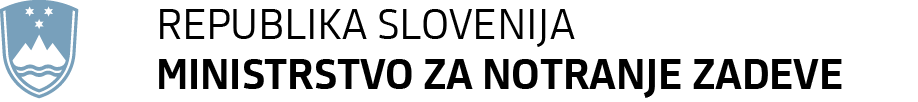 	F: 01 428 47 33 	E: gp.mnz@gov.si	www.mnz.gov.siInformacija o udeležbi delegacije Ministrstva za notranje zadeve Republike Slovenije pod vodstvom državne sekretarke Tine Heferle na videokonferenčnem srečanju držav Salzburškega foruma, 28. junij 2022Namen srečanja:Delegacija Ministrstva za notranje zadeve Republike Slovenije se bo pod vodstvom državne sekretarke Tine Heferle 28. junija 2022 udeležila videokonferenčnega srečanja držav Salzburškega foruma. Srečanje bo posvečeno aktualnim vprašanjem na področju boja proti nezakonitim migracijam ter bremenu, ki ga zaradi velikega števila ukrajinskih beguncev čutijo države članice Salzburškega foruma. Dogodek organizira Poljska, ki trenutno predseduje Salzburškemu forumu. Države članice Salzburškega foruma, ki je prostor večstranskega dialoga in sodelovanja  na področju notranje varnosti so: Avstrija, Bolgarija, Češka, Hrvaška, Madžarska, Poljska, Romunija, Slovaška in Slovenija. Od ustanovitve leta 2000, je sodelovanje znotraj Salzburškega foruma osredotočeno na okrepitev operativnega sodelovanja v srednji Evropi, zastopanje enotnih stališč do politik EU in implementacijo skupne zunanje strategije Salzburškega foruma s posebnim poudarkom na sosednjih državah. Salzburški forum se posveča tudi dobremu sodelovanju na schengenskih mejah, v preteklosti pa je večkrat nastopil skupaj pri lobiranju za kandidate za vodilna mesta v institucijah in agencijah EU.Program srečanja:Videokonferenčno srečanje bo potekalo 28. junija 2022 s pričetkom ob 10.00 in koncem ob 13. 30 in bo razdeljeno v štiri vsebinske sklope. ObrazložitevVideokonferenčno srečanje bo razdeljeno v štiri vsebinske sklope. Prvi bo namenjen razpravam o hibridnih grožnjah, še posebno z vidika instrumentalizacije migracij na meji EU z Belorusijo. Drugi bo namenjen izzivom, ki jih državam članicam predstavljajo ukrajinski begunci. V tretjem sklopu srečanja bo razprava tekla o krepitvi in boljši koordinaciji postopkov ponovnega sprejema. Zadnji, četrti sklop bo namenjen predstavitvi preteklih dejavnosti in načrtom za prihodnost Skupne koordinacijske platforme. Namen le te je izboljšati sodelovanje vseh že obstoječih mehanizmov pomoči, s poudarkom na pomoči državam Zahodnega Balkana, pri vračanju, upravljanju meja, boju proti tihotapljenju migrantov ter pomoči pri azilu.Seznam delegacije Ministrstva za notranje zadeve Republike Slovenije: Tina Heferle, državna sekretarka, Ministrstvo za notranje zadeve, vodja delegacije;mag. Kristina Kham, vodja Službe za evropske zadeve in mednarodno sodelovanje, Ministrstvo za notranje zadeve, članica delegacije;Nataša Potočnik, vršilka dolžnosti generalnega direktorja, Direktorat za migracije, Ministrstvo za notranje zadeve, članica delegacije.Številka: 500-57/2022/14 (102-16)Številka: 500-57/2022/14 (102-16)Ljubljana, 13. 6. 2022Ljubljana, 13. 6. 2022EVA (če se akt objavi v Uradnem listu RS)EVA (če se akt objavi v Uradnem listu RS)GENERALNI SEKRETARIAT VLADE REPUBLIKE SLOVENIJEGp.gs@gov.siGENERALNI SEKRETARIAT VLADE REPUBLIKE SLOVENIJEGp.gs@gov.siZADEVA: Informacija o udeležbi delegacije Ministrstva za notranje zadeve Republike Slovenije pod vodstvom državne sekretarke Tine Heferle na videokonferenčnem srečanju držav Salzburškega foruma, 28. junij 2022 – predlog za obravnavoZADEVA: Informacija o udeležbi delegacije Ministrstva za notranje zadeve Republike Slovenije pod vodstvom državne sekretarke Tine Heferle na videokonferenčnem srečanju držav Salzburškega foruma, 28. junij 2022 – predlog za obravnavoZADEVA: Informacija o udeležbi delegacije Ministrstva za notranje zadeve Republike Slovenije pod vodstvom državne sekretarke Tine Heferle na videokonferenčnem srečanju držav Salzburškega foruma, 28. junij 2022 – predlog za obravnavoZADEVA: Informacija o udeležbi delegacije Ministrstva za notranje zadeve Republike Slovenije pod vodstvom državne sekretarke Tine Heferle na videokonferenčnem srečanju držav Salzburškega foruma, 28. junij 2022 – predlog za obravnavoZADEVA: Informacija o udeležbi delegacije Ministrstva za notranje zadeve Republike Slovenije pod vodstvom državne sekretarke Tine Heferle na videokonferenčnem srečanju držav Salzburškega foruma, 28. junij 2022 – predlog za obravnavo1. Predlog sklepov vlade:1. Predlog sklepov vlade:1. Predlog sklepov vlade:1. Predlog sklepov vlade:1. Predlog sklepov vlade:Na podlagi šestega odstavka 21. člena Zakona o Vladi Republike Slovenije (Uradni list RS, št. 24/05 – uradno prečiščeno besedilo, 109/08, 38/10 – ZUKN, 8/12, 21/13, 47/13 – ZDU-1G, 65/14 in 55/17) je Vlada republike Slovenije na … dne … pod točko … sprejela naslednjiS K L E P:Vlada Republike Slovenije se je seznanila z informacijo o udeležbi delegacije Ministrstva za notranje zadeve Republike Slovenije pod vodstvom državne sekretarke Tine Heferle na videokonferenčnem srečanju držav Salzburškega foruma, 28. junij 2022.Barbara Kolenko Helblgeneralna sekretarkaPriloga:Informacija Vročiti:Ministrstvu za notranje zadeveMinistrstvo za zunanje zadeveNa podlagi šestega odstavka 21. člena Zakona o Vladi Republike Slovenije (Uradni list RS, št. 24/05 – uradno prečiščeno besedilo, 109/08, 38/10 – ZUKN, 8/12, 21/13, 47/13 – ZDU-1G, 65/14 in 55/17) je Vlada republike Slovenije na … dne … pod točko … sprejela naslednjiS K L E P:Vlada Republike Slovenije se je seznanila z informacijo o udeležbi delegacije Ministrstva za notranje zadeve Republike Slovenije pod vodstvom državne sekretarke Tine Heferle na videokonferenčnem srečanju držav Salzburškega foruma, 28. junij 2022.Barbara Kolenko Helblgeneralna sekretarkaPriloga:Informacija Vročiti:Ministrstvu za notranje zadeveMinistrstvo za zunanje zadeveNa podlagi šestega odstavka 21. člena Zakona o Vladi Republike Slovenije (Uradni list RS, št. 24/05 – uradno prečiščeno besedilo, 109/08, 38/10 – ZUKN, 8/12, 21/13, 47/13 – ZDU-1G, 65/14 in 55/17) je Vlada republike Slovenije na … dne … pod točko … sprejela naslednjiS K L E P:Vlada Republike Slovenije se je seznanila z informacijo o udeležbi delegacije Ministrstva za notranje zadeve Republike Slovenije pod vodstvom državne sekretarke Tine Heferle na videokonferenčnem srečanju držav Salzburškega foruma, 28. junij 2022.Barbara Kolenko Helblgeneralna sekretarkaPriloga:Informacija Vročiti:Ministrstvu za notranje zadeveMinistrstvo za zunanje zadeveNa podlagi šestega odstavka 21. člena Zakona o Vladi Republike Slovenije (Uradni list RS, št. 24/05 – uradno prečiščeno besedilo, 109/08, 38/10 – ZUKN, 8/12, 21/13, 47/13 – ZDU-1G, 65/14 in 55/17) je Vlada republike Slovenije na … dne … pod točko … sprejela naslednjiS K L E P:Vlada Republike Slovenije se je seznanila z informacijo o udeležbi delegacije Ministrstva za notranje zadeve Republike Slovenije pod vodstvom državne sekretarke Tine Heferle na videokonferenčnem srečanju držav Salzburškega foruma, 28. junij 2022.Barbara Kolenko Helblgeneralna sekretarkaPriloga:Informacija Vročiti:Ministrstvu za notranje zadeveMinistrstvo za zunanje zadeveNa podlagi šestega odstavka 21. člena Zakona o Vladi Republike Slovenije (Uradni list RS, št. 24/05 – uradno prečiščeno besedilo, 109/08, 38/10 – ZUKN, 8/12, 21/13, 47/13 – ZDU-1G, 65/14 in 55/17) je Vlada republike Slovenije na … dne … pod točko … sprejela naslednjiS K L E P:Vlada Republike Slovenije se je seznanila z informacijo o udeležbi delegacije Ministrstva za notranje zadeve Republike Slovenije pod vodstvom državne sekretarke Tine Heferle na videokonferenčnem srečanju držav Salzburškega foruma, 28. junij 2022.Barbara Kolenko Helblgeneralna sekretarkaPriloga:Informacija Vročiti:Ministrstvu za notranje zadeveMinistrstvo za zunanje zadeve2. Predlog za obravnavo predloga zakona po nujnem ali skrajšanem postopku v državnem zboru z obrazložitvijo razlogov:2. Predlog za obravnavo predloga zakona po nujnem ali skrajšanem postopku v državnem zboru z obrazložitvijo razlogov:2. Predlog za obravnavo predloga zakona po nujnem ali skrajšanem postopku v državnem zboru z obrazložitvijo razlogov:2. Predlog za obravnavo predloga zakona po nujnem ali skrajšanem postopku v državnem zboru z obrazložitvijo razlogov:2. Predlog za obravnavo predloga zakona po nujnem ali skrajšanem postopku v državnem zboru z obrazložitvijo razlogov://///3.a Osebe, odgovorne za strokovno pripravo in usklajenost gradiva:3.a Osebe, odgovorne za strokovno pripravo in usklajenost gradiva:3.a Osebe, odgovorne za strokovno pripravo in usklajenost gradiva:3.a Osebe, odgovorne za strokovno pripravo in usklajenost gradiva:3.a Osebe, odgovorne za strokovno pripravo in usklajenost gradiva:Kristina Kham, vodja Službe za evropske zadeve in mednarodno sodelovanje, Ministrstvo za notranje zadeveKristina Kham, vodja Službe za evropske zadeve in mednarodno sodelovanje, Ministrstvo za notranje zadeveKristina Kham, vodja Službe za evropske zadeve in mednarodno sodelovanje, Ministrstvo za notranje zadeveKristina Kham, vodja Službe za evropske zadeve in mednarodno sodelovanje, Ministrstvo za notranje zadeveKristina Kham, vodja Službe za evropske zadeve in mednarodno sodelovanje, Ministrstvo za notranje zadeve3.b Zunanji strokovnjaki, ki so sodelovali pri pripravi dela ali celotnega gradiva:3.b Zunanji strokovnjaki, ki so sodelovali pri pripravi dela ali celotnega gradiva:3.b Zunanji strokovnjaki, ki so sodelovali pri pripravi dela ali celotnega gradiva:3.b Zunanji strokovnjaki, ki so sodelovali pri pripravi dela ali celotnega gradiva:3.b Zunanji strokovnjaki, ki so sodelovali pri pripravi dela ali celotnega gradiva://///4. Predstavniki vlade, ki bodo sodelovali pri delu državnega zbora:4. Predstavniki vlade, ki bodo sodelovali pri delu državnega zbora:4. Predstavniki vlade, ki bodo sodelovali pri delu državnega zbora:4. Predstavniki vlade, ki bodo sodelovali pri delu državnega zbora:4. Predstavniki vlade, ki bodo sodelovali pri delu državnega zbora://///5. Kratek povzetek gradiva:5. Kratek povzetek gradiva:5. Kratek povzetek gradiva:5. Kratek povzetek gradiva:5. Kratek povzetek gradiva:Poljsko predsedstvo Salzburškega foruma 28. junija 2022 sklicuje videokonferenčno srečanje ob zaključku njihovega predsedovanja Salzburškemu forumu. Srečanje bo posvečeno aktualnim vprašanjem na področju boja proti nezakonitim migracijam ter bremenu, ki ga zaradi velikega števila ukrajinskih beguncev čutijo države članice Salzburškega foruma. Poljsko predsedstvo Salzburškega foruma 28. junija 2022 sklicuje videokonferenčno srečanje ob zaključku njihovega predsedovanja Salzburškemu forumu. Srečanje bo posvečeno aktualnim vprašanjem na področju boja proti nezakonitim migracijam ter bremenu, ki ga zaradi velikega števila ukrajinskih beguncev čutijo države članice Salzburškega foruma. Poljsko predsedstvo Salzburškega foruma 28. junija 2022 sklicuje videokonferenčno srečanje ob zaključku njihovega predsedovanja Salzburškemu forumu. Srečanje bo posvečeno aktualnim vprašanjem na področju boja proti nezakonitim migracijam ter bremenu, ki ga zaradi velikega števila ukrajinskih beguncev čutijo države članice Salzburškega foruma. Poljsko predsedstvo Salzburškega foruma 28. junija 2022 sklicuje videokonferenčno srečanje ob zaključku njihovega predsedovanja Salzburškemu forumu. Srečanje bo posvečeno aktualnim vprašanjem na področju boja proti nezakonitim migracijam ter bremenu, ki ga zaradi velikega števila ukrajinskih beguncev čutijo države članice Salzburškega foruma. Poljsko predsedstvo Salzburškega foruma 28. junija 2022 sklicuje videokonferenčno srečanje ob zaključku njihovega predsedovanja Salzburškemu forumu. Srečanje bo posvečeno aktualnim vprašanjem na področju boja proti nezakonitim migracijam ter bremenu, ki ga zaradi velikega števila ukrajinskih beguncev čutijo države članice Salzburškega foruma. 6. Presoja posledic za:6. Presoja posledic za:6. Presoja posledic za:6. Presoja posledic za:6. Presoja posledic za:a)javnofinančna sredstva nad 40.000 EUR v tekočem in naslednjih treh letihjavnofinančna sredstva nad 40.000 EUR v tekočem in naslednjih treh letihjavnofinančna sredstva nad 40.000 EUR v tekočem in naslednjih treh letihNEb)usklajenost slovenskega pravnega reda s pravnim redom Evropske unijeusklajenost slovenskega pravnega reda s pravnim redom Evropske unijeusklajenost slovenskega pravnega reda s pravnim redom Evropske unijeNEc)administrativne poslediceadministrativne poslediceadministrativne poslediceNEč)gospodarstvo, zlasti mala in srednja podjetja ter konkurenčnost podjetijgospodarstvo, zlasti mala in srednja podjetja ter konkurenčnost podjetijgospodarstvo, zlasti mala in srednja podjetja ter konkurenčnost podjetijNEd)okolje, vključno s prostorskimi in varstvenimi vidikiokolje, vključno s prostorskimi in varstvenimi vidikiokolje, vključno s prostorskimi in varstvenimi vidikiNEe)socialno področjesocialno področjesocialno področjeNEf)dokumente razvojnega načrtovanja:nacionalne dokumente razvojnega načrtovanjarazvojne politike na ravni programov po strukturi razvojne klasifikacije programskega proračunarazvojne dokumente Evropske unije in mednarodnih organizacijdokumente razvojnega načrtovanja:nacionalne dokumente razvojnega načrtovanjarazvojne politike na ravni programov po strukturi razvojne klasifikacije programskega proračunarazvojne dokumente Evropske unije in mednarodnih organizacijdokumente razvojnega načrtovanja:nacionalne dokumente razvojnega načrtovanjarazvojne politike na ravni programov po strukturi razvojne klasifikacije programskega proračunarazvojne dokumente Evropske unije in mednarodnih organizacijNE7.a Predstavitev ocene finančnih posledic nad 40.000 EUR: /(Samo če izberete DA pod točko 6.a.)/7.a Predstavitev ocene finančnih posledic nad 40.000 EUR: /(Samo če izberete DA pod točko 6.a.)/7.a Predstavitev ocene finančnih posledic nad 40.000 EUR: /(Samo če izberete DA pod točko 6.a.)/7.a Predstavitev ocene finančnih posledic nad 40.000 EUR: /(Samo če izberete DA pod točko 6.a.)/7.a Predstavitev ocene finančnih posledic nad 40.000 EUR: /(Samo če izberete DA pod točko 6.a.)/7.b Predstavitev ocene finančnih posledic pod 40.000 EUR: Potrebna finančna sredstva za stroške obiska so zagotovljena v okviru materialnih stroškov Ministrstva za notranje zadeve.7.b Predstavitev ocene finančnih posledic pod 40.000 EUR: Potrebna finančna sredstva za stroške obiska so zagotovljena v okviru materialnih stroškov Ministrstva za notranje zadeve.7.b Predstavitev ocene finančnih posledic pod 40.000 EUR: Potrebna finančna sredstva za stroške obiska so zagotovljena v okviru materialnih stroškov Ministrstva za notranje zadeve.7.b Predstavitev ocene finančnih posledic pod 40.000 EUR: Potrebna finančna sredstva za stroške obiska so zagotovljena v okviru materialnih stroškov Ministrstva za notranje zadeve.7.b Predstavitev ocene finančnih posledic pod 40.000 EUR: Potrebna finančna sredstva za stroške obiska so zagotovljena v okviru materialnih stroškov Ministrstva za notranje zadeve.8. Predstavitev sodelovanja z združenji občin:8. Predstavitev sodelovanja z združenji občin:8. Predstavitev sodelovanja z združenji občin:8. Predstavitev sodelovanja z združenji občin:8. Predstavitev sodelovanja z združenji občin:Vsebina predloženega gradiva (predpisa) vpliva na:pristojnosti občin,delovanje občin,financiranje občin.Vsebina predloženega gradiva (predpisa) vpliva na:pristojnosti občin,delovanje občin,financiranje občin.Vsebina predloženega gradiva (predpisa) vpliva na:pristojnosti občin,delovanje občin,financiranje občin.NENEGradivo ne vpliva na pristojnosti, delovanje ali financiranje občin, zato usklajevanje z občinami ni potrebno.Gradivo ne vpliva na pristojnosti, delovanje ali financiranje občin, zato usklajevanje z občinami ni potrebno.Gradivo ne vpliva na pristojnosti, delovanje ali financiranje občin, zato usklajevanje z občinami ni potrebno.Gradivo ne vpliva na pristojnosti, delovanje ali financiranje občin, zato usklajevanje z občinami ni potrebno.Gradivo ne vpliva na pristojnosti, delovanje ali financiranje občin, zato usklajevanje z občinami ni potrebno.9. Predstavitev sodelovanja javnosti:9. Predstavitev sodelovanja javnosti:9. Predstavitev sodelovanja javnosti:9. Predstavitev sodelovanja javnosti:9. Predstavitev sodelovanja javnosti:Gradivo je bilo predhodno objavljeno na spletni strani predlagatelja:Gradivo je bilo predhodno objavljeno na spletni strani predlagatelja:Gradivo je bilo predhodno objavljeno na spletni strani predlagatelja:NENESodelovanje javnosti pri pripravi gradiva ni potrebno.Sodelovanje javnosti pri pripravi gradiva ni potrebno.Sodelovanje javnosti pri pripravi gradiva ni potrebno.Sodelovanje javnosti pri pripravi gradiva ni potrebno.Sodelovanje javnosti pri pripravi gradiva ni potrebno.10. Pri pripravi gradiva so bile upoštevane zahteve iz Resolucije o normativni dejavnosti:10. Pri pripravi gradiva so bile upoštevane zahteve iz Resolucije o normativni dejavnosti:10. Pri pripravi gradiva so bile upoštevane zahteve iz Resolucije o normativni dejavnosti:NENE11. Gradivo je uvrščeno v delovni program vlade:11. Gradivo je uvrščeno v delovni program vlade:11. Gradivo je uvrščeno v delovni program vlade:NENE                         mag. Tatjana Bobnar                         ministrica                         mag. Tatjana Bobnar                         ministrica                         mag. Tatjana Bobnar                         ministrica                         mag. Tatjana Bobnar                         ministrica                         mag. Tatjana Bobnar                         ministrica